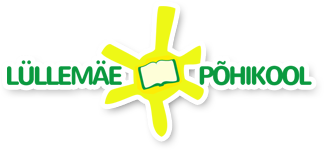 LÜLLEMÄE PÕHIKOOLI HOOLEKOGU TEGEVUSE ARUANNE 2016/1717.09.2017Lüllemäe Põhikooli hoolekogu määrati ametisse eelmise aasta 3. novembril. Tänaseni on peetud neli koosolekut, neist kaks e-koosolekud.Hoolekogu 2016.–17. õppeaasta tegevuskava koostati kohe õppeaasta alguses ning selle põhirõhk oli arengukaval. Reaalse töö käigus selgus, et esmajärjekorras on tarvis läbi töötada mitmed teised kooli igapäevatööd koordineerivad dokumendid ning koostöös kooliga keskendutigi edaspidi neile. Hoolekogu teine põhiline eesmärk möödunud õppeaastal oli koolirahu tagamisele kaasa aitamine. Oleme tegutsenud operatiivselt ja kooli vajadustest lähtuvalt.Hoolekogu on läbi töötanud ja avaldanud arvamust kooli kodukorrale, lasteaia kodukorrale, Lüllemäe Põhikooli õppekavale, hindamisjuhendile, loovtööde juhendile ning kohustuslike õppeainete tunnijaotusplaanile. Arvamust on avaldatud ja ettepanekuid tehtud kooli eelarvele. Siin tehti ettepanek kahekordistada tugispetsialisti teenusteks ettenähtud summat, kuna abi vajavaid lapsi on palju nii koolis kui ka lasteaedades.Hoolekogu esindaja osales pedagoogiliste ametikohtade täitmise komisjoni töös, aidates nii kaasa kooli füüsika-, matemaatika-, ajaloo-, muusika- ja klassiõpetaja leidmisele. Samuti on täidetud Lüllemäe ja Kaagjärve lasteaiarühmades õpetajate ametikohad.Kooli kodulehel on toimiv hoolekogu alamleht, millelt on jooksvalt kättesaadavad hoolekogu koosolekute protokollid. Samasse on loodud võimalus võtta kirjalikult ühendust hoolekogu esimehe ja aseesimehega. Kõigile kirjalikele pöördumistele on vastatud ühe nädala jooksul.2017.–18. õppeaasta hoolekogu tegevuskava on koostamisel, see kinnitatakse järgmisel koosolekul ning pannakse kõigile tutvumiseks kodulehele.Veiko PormeisterLP hoolekogu esimees